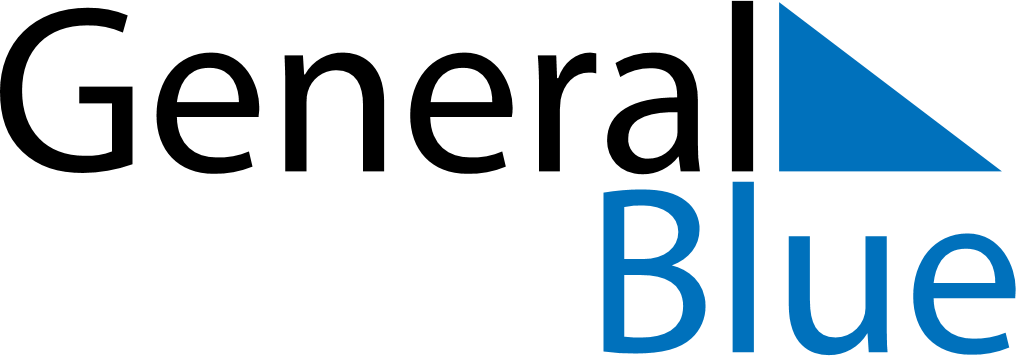 August 2024August 2024August 2024August 2024August 2024August 2024Pulawy, Lublin, PolandPulawy, Lublin, PolandPulawy, Lublin, PolandPulawy, Lublin, PolandPulawy, Lublin, PolandPulawy, Lublin, PolandSunday Monday Tuesday Wednesday Thursday Friday Saturday 1 2 3 Sunrise: 4:56 AM Sunset: 8:20 PM Daylight: 15 hours and 23 minutes. Sunrise: 4:58 AM Sunset: 8:18 PM Daylight: 15 hours and 20 minutes. Sunrise: 4:59 AM Sunset: 8:17 PM Daylight: 15 hours and 17 minutes. 4 5 6 7 8 9 10 Sunrise: 5:01 AM Sunset: 8:15 PM Daylight: 15 hours and 14 minutes. Sunrise: 5:02 AM Sunset: 8:13 PM Daylight: 15 hours and 11 minutes. Sunrise: 5:04 AM Sunset: 8:11 PM Daylight: 15 hours and 7 minutes. Sunrise: 5:05 AM Sunset: 8:10 PM Daylight: 15 hours and 4 minutes. Sunrise: 5:07 AM Sunset: 8:08 PM Daylight: 15 hours and 1 minute. Sunrise: 5:08 AM Sunset: 8:06 PM Daylight: 14 hours and 57 minutes. Sunrise: 5:10 AM Sunset: 8:04 PM Daylight: 14 hours and 54 minutes. 11 12 13 14 15 16 17 Sunrise: 5:11 AM Sunset: 8:02 PM Daylight: 14 hours and 50 minutes. Sunrise: 5:13 AM Sunset: 8:00 PM Daylight: 14 hours and 47 minutes. Sunrise: 5:15 AM Sunset: 7:58 PM Daylight: 14 hours and 43 minutes. Sunrise: 5:16 AM Sunset: 7:57 PM Daylight: 14 hours and 40 minutes. Sunrise: 5:18 AM Sunset: 7:55 PM Daylight: 14 hours and 36 minutes. Sunrise: 5:19 AM Sunset: 7:53 PM Daylight: 14 hours and 33 minutes. Sunrise: 5:21 AM Sunset: 7:51 PM Daylight: 14 hours and 29 minutes. 18 19 20 21 22 23 24 Sunrise: 5:22 AM Sunset: 7:49 PM Daylight: 14 hours and 26 minutes. Sunrise: 5:24 AM Sunset: 7:46 PM Daylight: 14 hours and 22 minutes. Sunrise: 5:26 AM Sunset: 7:44 PM Daylight: 14 hours and 18 minutes. Sunrise: 5:27 AM Sunset: 7:42 PM Daylight: 14 hours and 15 minutes. Sunrise: 5:29 AM Sunset: 7:40 PM Daylight: 14 hours and 11 minutes. Sunrise: 5:30 AM Sunset: 7:38 PM Daylight: 14 hours and 7 minutes. Sunrise: 5:32 AM Sunset: 7:36 PM Daylight: 14 hours and 4 minutes. 25 26 27 28 29 30 31 Sunrise: 5:34 AM Sunset: 7:34 PM Daylight: 14 hours and 0 minutes. Sunrise: 5:35 AM Sunset: 7:32 PM Daylight: 13 hours and 56 minutes. Sunrise: 5:37 AM Sunset: 7:30 PM Daylight: 13 hours and 52 minutes. Sunrise: 5:38 AM Sunset: 7:27 PM Daylight: 13 hours and 49 minutes. Sunrise: 5:40 AM Sunset: 7:25 PM Daylight: 13 hours and 45 minutes. Sunrise: 5:41 AM Sunset: 7:23 PM Daylight: 13 hours and 41 minutes. Sunrise: 5:43 AM Sunset: 7:21 PM Daylight: 13 hours and 37 minutes. 